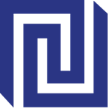 VILNIAUS UNIVERSITETO Tarptautinių santykių ir politikos mokslų institutO TARYBAPOSĖDŽIO ProtokolasPosėdis vyko: nuo 2023 m. rugsėjo 22 d. 13:15 -14:15 val. Vilniaus tarptautinių santykių ir politikos mokslų institute, 402 aud. Posėdžio pirmininkas – prof. dr. Alvydas JokubaitisPosėdžio sekretorė – administratorė Izabelė Sazonaitė.Posėdyje dalyvavo: Tarybos nariai Vitalis Nakrošis, Dovilė Jakniūnaitė, Lina Strupinskienė, Ieva Giedraitytė, Tomas Janeliūnas, Vilius Mačkinis, Haroldas Žalūda, Emilė Indrašiūtė, Ugnė Bičkauskaitė, Alvydas Jokubaitis, Deividas Šlekys, Vygailė Vilčiauskaitė (atstovavo Viktoriją Gailiūtę)Elektroniniu būdu išreiškė savo balsą Prof. Margarita Šešelgytė, Prof. Ainė Ramonaitė bei Doc. Inga Vinogradaitė. Svečio teisėmis: Rosita Garškaitė – AntonowiczDalyvavo 15 Tarybos narys iš 19, todėl kvorumas sprendimams priimti buvo.POSĖDŽIO DARBOTVARKĖ:Dėl posėdžio darbotvarkės tvirtinimo; Dėl metodinių atnaujinimų: angliška versija bei gairės dėl dirbtinio intelekto;Dėl priėmimų į studijas rezultatų; Dėl PiM SPK pokyčių; Dėl premijavimo tvarkos pokyčių; Dėl bakalauro ir magistro darbų recenzavimo, atsižvelgiant į naują VU premijų ir priemokų tvarką. Kiti klausimai. SVARSTYTA: Dėl posėdžio darbotvarkės tvirtinimo; 	NUTARTA: Tvirtinti posėdžio darbotvarkę.SVARSTYTA: Dėl metodinių atnaujinimų: angliška versija bei gairės dėl dirbtinio intelekto;VU TSPMI Studijų skyriaus vadovė Rosita Garškaitė – Antonowicz pristatė metodinių atnaujinimus. Buvo pateikta angliška versija metodinių nurodymų bei pristatytos gairės dėl dirbtinio intelekto. Susitikimo metu buvo diskutuojama dėl atvejų, kada studentas turi nurodyti, kad buvo naudojamasi dirbtiniu intelektu. Pastebėjimai iš VU TSPMI Tarybos narių:Ieva Giedraitytė: ar studentas privalo nurodyti, kad naudojosi dirbtiniu intelektu, jeigu naudoja ne turiniui kurti, o apjungti savo darbo idėjas, redaguoti tekstą ir pan.?Rosita Garškaitė-Antonowicz: Jeigu studentas naudojasi programomis, kurios redaguoja tekstą, tai tada nereikia nurodyti, nes jos nekuria darbo turinio. 	Jakniūnaitė: Ar dėstytojas gali įtraukti į studijų programos aprašą nurodymus, kad studentas naudojosi Chatgpt?Ieva Giedraitytė: Ar dėstytojas gali įrašyti į studijų programos aprašą, kad studentas naudojos Chatgpt redaguojant ar apjungiant savo idėjas naudodamasis Chatgpt?Rosita Garškaitė-Antonowicz: Metodiniuose nurodymuose yra nurodytos bendros taisyklės naudojant dirbtinį intelektą rašant rašto darbus. Kiekvienas dėstytojas savo kurso apraše gali nurodyti papildomus nurodymus ir taisykles. 	NUTARTA: Tvirtinti metodinius atnaujinimus. PRISTATYTA: Susitikimo metu pristatyta VU TSPMI stojimų rezultatai. Pristatyti bakalauro programų stojimų skaičiai bei magistro pakopos visų programų stojimų rezultatai. Buvo svarstoma kas nulėmė TSD programos populiarumo kritimą bei nuspręsta apmastyti sekančių metų strategiją reklamuojant studijas VU TSPMI. Taip pat buvo pristatyti naujos – Arqus – programos stojimų rezultatai.SVARSTYTA Dėl PiM SPK pokyčių; Studijų skyriaus vadovė Rosita Garškaitė – Antonowicz pristatė Prof. Ainės Ramonaitės prašymą dėl jos pašalinimo iš Politikos ir medijų SPK.	NUTARTA: Tvirtinti. PRISTATYTA: Dr. Vilius Mačkinis pristatė premijavimo tvarkos pokyčius pokyčius. Apžvelgė skatinimo už įnašą į studijų kokybę tvarkos aprašą, skatinimo už ekspertinę veiklą ir universiteto vardu vykdomą mokslo ir studijų komunikaciją tvarkos aprašą skatinimo už aukšto lygio mokslo pasiekimus tvarkos aprašą.PRISTATYTA: Dr. Lina Strupinskienė ir Dr. Vilius Mačkinis pristatė recenzavimo tvarkos pokyčius. Dėmesys buvo skiriamas bakalauro ir magistro darbų recenzavimui, atsižvelgiant į naują VU premijų ir priemokų tvarką.  